				Name: _____________________________Homework: Question the Answers 1I write the answer.  You write the question.   Do #1 in class.  Do #2 and 3 at home. Example: Answer: The pencil is short.Question: Is the pencil short?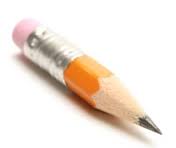 Question:   I s   t h e   p e n c i l    s h o r t  ?Question:   I s   t h e   p e n c i l    s h o r t  ?Answer 1:The box is big.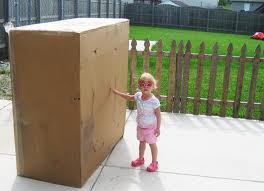 Question:  ____   ______   ____   _______?Question:  ____   ______   ____   _______?Answer 2:The beds are soft. 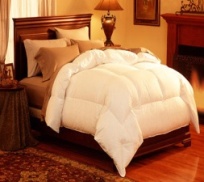 Question:  ____   ______   ____   _______?Question:  ____   ______   ____   _______?Answer 3: The books are thick.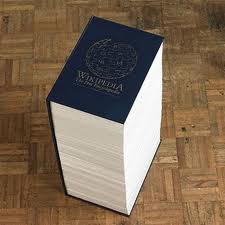 Question:  ____   ______   ____   _______?Question:  ____   ______   ____   _______?